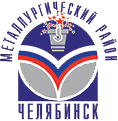 СОВЕТ депутатов металлургического района
первого созываОТЧЕТ О ДЕЯТЕЛЬНОСТИ ПРЕДСЕДАТЕЛЯ СОВЕТА ДЕПУТАТОВ МЕТАЛЛУРГИЧЕСКОГО РАЙОНА В 2015 ГОДУОбщая информация.В сентябре 2014 г., в рамках проводимой в Челябинской области реформы местного самоуправления (МСУ), в Металлургическом районе проведены выборы депутатов и сформирован Совет депутатов Металлургического района. В состав Совета входят 25 депутатов. Из 25 депутатов – 7 человек делегированы в состав Челябинской городской Думы:- Баканов А. В., округ №7;- Барышев А. В., округ №23;- Вербитский М. Г., округ №10;- Капитан А. Е., округ №16;- Новичихин С. А., округ №19;- Панов Ю. Ю., округ №5;- Хромов А. С., округ №6 .24 депутата являются членами ВПП «Единая Россия», но при этом все 25 депутатов являются членами фракции ВПП «Единая Россия» в Совете депутатов. Руководит фракцией Носачев Д. Г., депутат по избирательному округу №1.Руководит представительным органом власти Председатель Совета депутатов. У Председателя Совета  два заместителя:  Первый заместитель Председателя - Бородовских А. И., депутат по избирательному округу №11 и Заместитель Председателя – Иванов Сергей Юрьевич, депутат по избирательному округу №12.В структуре Совета депутатов сформировано шесть постоянных комиссий:- по бюджету и налогам (председатель – Бородовских А. И.);- по социальной политике (председатель – Ищенко П. С., округ №20);- по экономической политике (торговле, услугам, общественному питанию, муниципальному имуществу и поддержке среднего и малого бизнеса) (председатель – Нигматов Н. А., округ №18);- по благоустройству, инфраструктуре, градостроительству, землепользованию и архитектуре (председатель – Истомин В. В., округ №13);- по местному самоуправлению, регламенту и этике (Иванюк А. Х., округ №4);-  по жилищно-коммунальному хозяйству и обеспечению безопасности жизнедеятельности (Лопатин Л. Л., округ №22).На освобожденной основе работает только Председатель Совета депутатов. В целях обеспечения деятельности Совета депутатов сформирован аппарат, в виде Организационно-правового отдела, в количестве 4 человек - начальник отдела, юрист, бухгалтер, документовед.Декларированная цель реформы МСУ в Челябинской области – приблизить власть к избирателям, передать полномочия на уровень внутригородских районов в г. Челябинске. В связи с чем, и были значительно сокращены избирательные округа.2. Полномочия Председателя Совета депутатов Металлургического района. В период с сентября 2014 г. по 27.07.2015 г. в Металлургическом районе действовала так называемая «двуглавая» структура управления. В данный период Мацко Д. Н. исполнял полномочия Главы Металлургического района и Председателя Совета депутатов.Полномочия Главы Металлургического района предусмотрены статьей 26 Устава Металлургического района и были разделены с полномочиями Главы Администрации района. Полномочия Председателя Совета депутатов Металлургического района (далее – Председателя Совета) определены п. 3. Статьи 21.1. Устава Металлургического района. Основной круг полномочий Главы района, в дореформенный период,  и Председателя Совета заключаются в организации деятельности Совета депутатов, как представительного органа власти Металлургического района. Кроме того, Председатель Совета уполномочен представлять Совет депутатов Металлургического района в отношениях с органами местного самоуправления других муниципальных образований, органами государственной власти, гражданами, предприятиями, учреждениями и организациями.Реализация полномочий Председателя Совета в 2015 г.  – это результат труда всех должностных лиц и структурных подразделений Совета депутатов: Первого заместителя Председателя Бородовских Алексея Игоревича, Заместителя Председателя Иванова Сергея Юрьевича, руководителя аппарата Совета, начальника организационно-правового отдела Микрюковой Ольги Геннадьевны, постоянных комиссий Совета и их председателей. Особо хочу остановиться на работе постоянных комиссий Совета депутатов. Учитывая ограниченность полномочий и вопросов местного значения, переданных в Металлургический район, наибольшая нагрузка в работе пришлась на три комиссии: постоянная комиссия по местному самоуправлению, регламенту и этике, председатель Иванюк Александр Харитонович, постоянная комиссия по бюджету и налогам, председатель Бородовских Алексей Игоревич, постоянная комиссия по благоустройству, инфраструктуре, градостроительству, землепользованию и архитектуре, председатель Истомин Владимир Викторович. Председатели данных комиссий выполнили основной объем работы по реализации переданных полномочий и рассмотрению проектов решений Совета депутатов.Деятельность депутатов и  должностных лиц Совета депутатов направлена, на реализацию основной задачи – это формирование Металлургического района, как самостоятельного муниципального образования, путем создания собственной нормативной правовой базы района и обеспечение реализации переданных полномочий. В конечном итоге вся деятельность нового представительного органа власти района направлена на повышение уровня жизни жителей Металлургического района. Роль Председателя Совета является определяющей, как официального лица, обеспечивающего слаженную деятельность Совета депутатов.3. Взаимодействие с органами местного самоуправления других муниципальных образований, межмуниципальное сотрудничествоНа сегодняшний день Металлургический района города Челябинска официально не состоит в организациях межмуниципального сотрудничества. Вместе с тем, на имя Главы Металлургического района поступило предложение о вступлении района в ассоциацию - Совет муниципальных образований Челябинской области. Для вступления в ассоциацию, в соответствии с Уставом района, Совету депутатов предстоит принять Порядок осуществления Металлургическим районом межмуниципального сотрудничества и необходимо решить вопрос об оплате взносов, которые не предусмотрены бюджетом Металлургического района на 2016 г. По предварительной информации взнос рассчитывается по схеме -  1 руб. 50 коп. на 1 жителя района в год. Т. е. сумма взноса более 210 000 руб.В рабочем режиме Председателем Совета Мацко Д. Н. обеспечивается взаимодействие Совета депутатов района с представительными органами власти других районов города Челябинска, Челябинской городской Думой, Законодательным собранием Челябинской области. Сотрудничество обеспечивается в рамках полномочий Председателя Совета и направлено на организацию деятельности Совета депутатов Металлургического района. В частности – это подготовка проектов решений Совета депутатов по формированию нормативной правовой базы района.Взаимодействие представительных органов власти внутригородских районов города Челябинска обеспечивается, в том числе, ежемесячными совещаниями Председателей Советов депутатов города, проходящими под руководством Председателя Челябинской городской Думы Мошаровым С. И. 4. Взаимодействие с общественными организациями, гражданами, политическими партиями4.1. Общественная палата Металлургического района  Общественная палата была сформирована в 2015 г. на основании решения Совета депутатов Металлургического района от 25.02.2015  № 5/3 «Об утверждении Положения об общественной палате Металлургического района города Челябинска». Решением Совета депутатов в состав палаты направлены представители Совета: Общественная палата Металлургического района - коллегиальный совещательный орган, обеспечивающий взаимодействие граждан Российской Федерации, проживающих на территории города Челябинска, с органами местного самоуправления Металлургического района в целях учета потребностей и интересов населения Металлургического района, привлечения граждан и организаций к решению вопросов местного значения. Жителей района к участию в решении вопросов местного значения, обеспечить согласование интересов жителей, организаций и органов местного самоуправления.Перечень компетенций Палаты включает: проведение слушаний, общественных экспертиз проектов муниципальных правовых актов; выдвижение гражданских инициатив. Заключения Палаты носят рекомендательный характер и подлежат обязательному рассмотрению органами местного самоуправления.Формирование Общественной палаты, ее структур в 2015 г. происходило при непосредственном участии Председателя Совета депутатов.4.2. Совет ветеранов Металлургического района.В 2015 г. депутатами Совета депутатов, по инициативе Председателя Совета,  направлено на обеспечение функционирования Совета ветеранов Металлургического района 230 000 руб. Финансовые средства были направлены на проведение праздничных мероприятий в соответствии с календарным планом Совета ветеранов. Необходимо отметить, что планирование мероприятий Совета ветеранов, проведение праздников, материальная поддержка ветеранов района в 2015 г. осуществлялись в непосредственном  взаимодействии с депутатами района.  Причем депутаты, как правило, оказывают помощь   на самом важном уровне Совета ветеранов – это первичные ветеранские организации при КТОСах и в учреждениях и организациях района. 4.3. Территориальное общественное самоуправлениеВ связи с реформой местного самоуправления в г. Челябинске в состоянии неопределенности в 2015 г. оказались комитеты территориального самоуправления. С одной стороны Администрация города Челябинска прекратила поддержку КТОС, с другой стороны, район, в связи с отсутствием нормативной правовой базы, не мог в полной мере заняться обеспечением  ТОС. Решением Совета депутатов от 25.12.2015 г. № 14/4 утверждено Положение о территориальном общественном самоуправлении в Металлургическом районе города Челябинска. Что позволяет самостоятельно формировать органы ТОС в Металлургическом районе, как муниципальном образовании.В целях подготовки данного решения Председателем Совета, совместно с Администрацией района, в течение 2015 года проведено два совещания с руководителями действующих КТОС, создана рабочая группа по предварительному рассмотрению проекта Положения. В состав рабочей группы вошли депутаты Совета, представители Администрации Металлургического района, представители от КТОС. Рабочая группа провела одно заседание в декабре 2015 г. 4.4. Политические партии.Совет депутатов, как орган местного самоуправления Металлургического района, открыт к диалогу и взаимодействию, на благо жителей района, с политическими партиями и движениями. Вместе с тем, за более чем год работы, кроме ВПП «Единая Россия», ни одна политическая партия или движение не выступили ни с одной инициативой, направленной на повышение уровня жизни жителей района.Взаимодействие с ВПП «Единая Россия» обеспечивается, в первую очередь, через деятельность депутатского объединения (фракции) партии в Совете депутатов. Все проекты нормативных правовых актов Металлургического района, подлежащие  принятию на заседаниях Совета, предварительно рассматриваются на заседании фракции. Кроме того, большинство мероприятий, акций для жителей района проводятся совместно Советом депутатов и Местным отделением партии «Единая Россия». Считаю необходимым выразить благодарность за совместную работу секретарю МО ВПП «Единая Россия» Панову Юрию Юрьевичу. Необходимо отметить, что Председатель Совета депутатов Мацко Д. Н. исполняет полномочия заместителя секретаря политсовета МО ВПП «Единая Россия».4.5. Работа по обращениям гражданПредседатель Совета регулярно проводит приемы граждан, кроме того, в его адрес поступают письменные обращения не только от граждан, но и от организаций.  В соответствии с требованиями законодательства информация о времени приема граждан размещена на сайте Администрации Металлургического района, в разделе Совет депутатов.В 2015 году проведено 12 официальных приемов и получено 15 письменных обращений граждан. Необходимо отметить, что позиция Председателя Совета  заключается в том, чтобы принять любого гражданина, обратившегося в Совет, не во время установленного для приема. 5. Взаимодействие с Администрацией Металлургического района.Основное направление взаимодействия Совета депутатов с Администрацией района заключается в совместной нормотворческой деятельности. Принятие части решений Совета инициировано Главой Металлургического района, исполняющим полномочия руководителя Администрации района. Часть решений, инициированных другими субъектами нормотворческой деятельности, проходит экспертизу в Администрации района. В целом взаимодействие двух муниципальных органов власти выстраивается по  реализации практически всех вопросов местного значения, предусмотренных Уставом Металлургического района.Необходимо отметить, что неоценимая помощь оказана Администрацией района  Совету депутатов  при его формировании. При отсутствии собственного аппарата Совета экономические, юридические вопросы, вопросы обеспечения документооборота решались работниками Администрации. Во многом и сегодня, учитывая  большой объем новой для нас деятельности, юристы, экономисты, бухгалтера Администрации района оказывает содействие Совету депутатов. Совершенно очевидно, что всесторонняя помощь оказывается благодаря личной принципиальной позиции Главы Металлургического района Петрова Дмитрия Викторовича. В целях координации деятельности исполнительной и представительной ветвей власти Металлургического района введено в практику проведение в еженедельном режиме, по понедельникам, совещаний Главы Металлургического района и Председателя Совета.     6. Взаимодействие  с  правоохранительными органами.В целях взаимодействия Совета депутатов и Прокуратуры района по реализации антикоррупционного законодательства, по инициативе прокурора Металлургического района Ткачева Александра Александровича, в 2015 г. в регламент Совета депутатов включен пункт об обязательной антикоррупционной экспертизе проектов решений Совета. Проекты решений должны быть представлены в прокуратуру за пять дней до заседания Совета. Вместе с тем, в 2015 г. в адрес Совета депутатов поступали представления прокурора Металлургического района на несоответствие принятых решений действующему законодательству РФ. В частности по несоответствию Устава законам России. Причины, по которым  поступили представления прокуратуры, заключаются в следующем: несвоевременная подача проектов решений в прокуратуру на экспертизу в начале 2015 г. и часто изменяющееся федеральное законодательство.Взаимодействие с Отделом внутренних дел Металлургического района осуществлялось Советом депутатов по двум основным направлениям:Проведение акции «Здравствуйте! Я ваш участковый!»;Обследование участковых опорных пунктов полиции района с целью выяснения материально технического обеспечения и возможного оказания помощи.Необходимо отметить, что Советом депутатов установлен постоянный контакт с Металлургическим ОВД по обращениям жителей района, работе депутатов в избирательных округах. И в этом вопросе особая благодарность заместителю начальника Металлургического ОВД Умарову Антону Сергеевичу.7. Нормотворческая деятельность, заседания Совета.Нормотворческая деятельность, т.е. принятие нормативных актов Металлургического района, происходит, как правило, по инициативе Совета депутатов, либо Администрации района. Проект решения в обязательном порядке рассматривается на заседании профильной комиссии после чего рассматривается на заседании Совета. За весь 2015 г. проведено 12 заседаний Совета депутатов, рассмотрены следующие пакеты нормативных актов:- обеспечивающие создание муниципального образования – Металлургический район (Устав, бюджет, положение о муниципальных правовых актах);- обеспечивающие деятельность Совета депутатов и Администрации района, как органов власти (регламент, пакет документов по муниципальным служащим, оплата труда).В среднем на одном заседании рассматривается  7 вопросов, за весь 2015 г. рассмотрено 89 проектов решений. Принято около 20 муниципальных правовых актов Металлургического района.Проблема в осуществлении нормотворческой деятельности заключается в узком спектре полномочий, переданных городом Челябинском во внутригородские районы и меняющимся федеральным и региональным законодательством.Председателем Совета выдержаны все сроки принятия решений Совета в соответствии с утвержденными аппаратом Челябинской городской Думы дорожными картами. Что позволило своевременно провести процедуры формирования Металлургического района как самостоятельного муниципального образования. В частности, в связи с продолжающейся в 2015 г. реформой МСУ в Челябинской области оперативно внести изменения в структуру управления района.8. Реализация программы «Добрые дела».В рамках программы «Добрые дела» в 2015 году из областного бюджета в бюджет района было направлено дополнительно 30 000 000 руб. Администрация района совместно с Советом депутатов, при определении объемов работ по благоустройству территории района, обрезке деревьев, ремонта внутриквартальных проездов, руководствовались, в том числе, наказами избирателей, поступивших к депутатам. В результате реализации программы удалось значительно исправить ситуацию в районе по санитарной обрезке деревьев и улучшить по ремонту внутриквартальных проездов. В полной мере депутаты Совета депутатов были подключены к контролю качества выполненных работ. Благодаря информации о некачественно выполненных работах, поступившей от депутатов, удалось своевременно указать подрядчикам на недоделки и добиться исправления. Учитывая опыт реализации программы, в 2015 году аппаратом Совета депутатов собраны предложения  по объектам, подлежащим ремонту, и деревьям, требующим обрезки на 2016 г.9. Планы первоочередных мероприятий в Металлургическом районе.В целях составления и реализации Планов первоочередных мероприятий в Металлургическом районе Совету депутатов в 2015 г. выделено к распределению 10 500 000 руб. финансовых средств бюджета города Челябинска. Решением Совета депутатов средства равномерно распределены между всеми депутатами в сумме 420 000 руб. на избирательный округ. Каждый депутат имел возможность направить финансовые средства одному из трех ГРБС города Челябинска: Управление по делам образования; Управление социальной защиты, Управление жилищно-коммунального хозяйства. Аппаратом Совета депутатов были своевременно собраны предложения от депутатов, сформирован районный план, который был передан для утверждения в Челябинскую городскую Думу. Помимо плана аппаратом Совета, депутатами, управляющими кампаниями района были подготовлены сметы на проведение работ. Благодаря качественно выполненной работе финансовые средства своевременно поступили в ГРБС города Челябинска для заключения договоров. К сожалению, План первоочередных мероприятий реализован в 2015 г., по не зависящим от нас причинам,  не в полном объеме и на сегодняшний день выполнены не все работы.Таким образом, подводя итоги, необходимо отметить, что все задачи, поставленные перед Советом депутатов Металлургического района в 2015 г. выполнены в полном объеме, качественно и в срок. Совет депутатов, под руководством  Председателя Совета Мацко Д. Н., сформирован и функционирует, как полноценный самостоятельны орган муниципальной власти Металлургического района.10.02.2016 г.                                                                                                           Лопатина Ольга ВикторовнаДГКБ №8, главный врачПадылин Александр ВладимировичПарк Металлург имени Тищенко, директорРыжкова Жанна ВикторовнаМАОУ гимназия №96, директорУфимцева Нина ЛеонидовнаПенсионерТрикашный  Юрий ВладимировичОАО «Мечел»